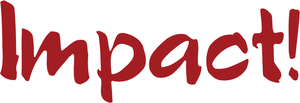 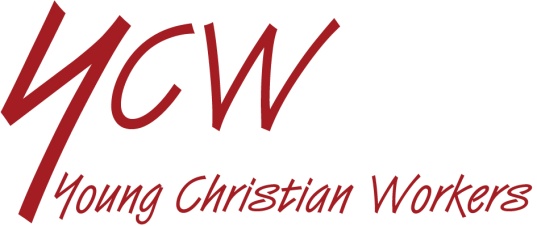 REVIEW OF LIFE ON THE ENVIRONMENTSEEWhat changes do you know about in the natural world around us in the last few years?What has caused these changes?Do we personally do anything that affects the natural world?How do these changes affect us?Are you worried or angry about what is happening?JUDGEWhat do you think will happen in the future to our natural world?How important a matter is this do you think?Listen to the words of Pope Francis:“Some forms of pollution are part of people’s daily experience. Exposure to atmospheric pollutants produces a broad spectrum of health hazards, especially for the poor, and causes millions of premature deaths. People take sick, for example, from breathing high levels of smoke from fuels used in cooking or heating. There is also pollution that affects everyone, caused by transport, industrial fumes, substances which contribute to the acidification of soil and water, fertilizers, insecticides, fungicides, herbicides and agrotoxins in general. The earth, our home, is beginning to look more and more like an immense pile of filth.” (Laudato Si n.20-21)Is this a fair description of our world, our “common home”?ACTIs there some change however small we can each make?Can you think of examples of what others are doing to help the planet?Can we make others aware of the problem and encourage change?